Draga djeco i roditelji!Na linku ispod teksta pogledajte igrokaz te odgovorite u crtančice što je čekala pčelica?PČELICA I ŠAFRANOboji cvijet zadanim bojama!4 latice oboji crvenom bojom,  2 latice oboji plavom bojom, 5 latica oboji narančastom bojom, 1 laticu oboji rozom bojom. Sredinu oboji žutom bojom, a stabiljku i listove zelenom bojom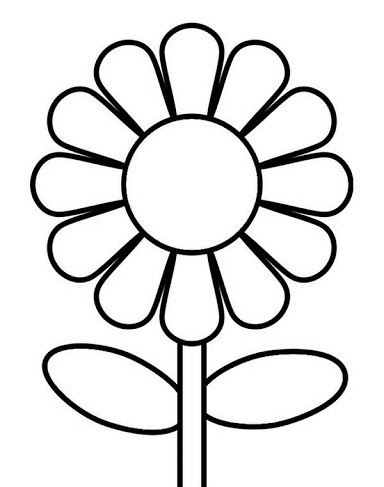 